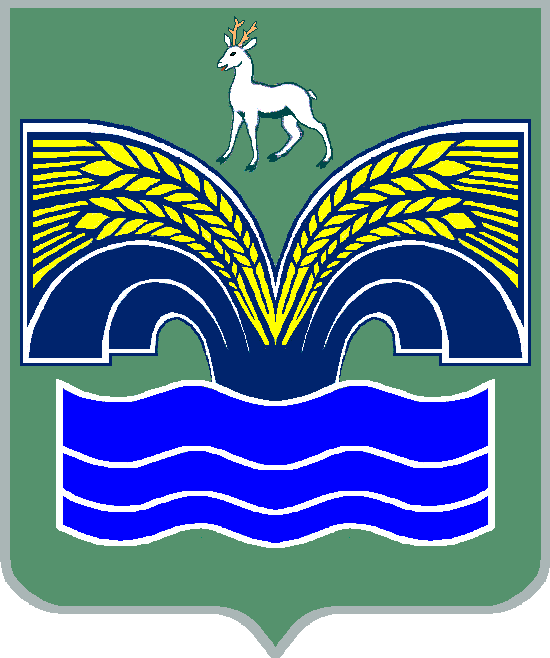 АДМИНИСТРАЦИЯ СЕЛЬСКОГО ПОСЕЛЕНИЯ ШИЛАНМУНИЦИПАЛЬНОГО РАЙОНА КРАСНОЯРСКИЙ САМАРСКОЙ ОБЛАСТИПОСТАНОВЛЕНИЕот 2 апреля 2019 года № 37О наградах администрации сельского поселения Шилан муниципального района Красноярский Самарской области          В целях совершенствования работы по поощрению в администрации сельского поселения Шилан муниципального района Красноярский Самарской области Администрация сельского поселения Шилан муниципального района Красноярский ПОСТАНОВЛЯЕТ:        1. Утвердить прилагаемое Положение о наградах администрации сельского поселения Шилан муниципального района Красноярский Самарской области.        2. Опубликовать настоящее постановление в газете «Красноярский вестник».        3. Настоящее постановление	вступает в силу со дня официального опубликования.Глава сельского поселения Шиланмуниципального района КрасноярскийСамарской области							И.А. ЧерноваУтверждено постановлением администрации сельского поселения Шилан муниципального района Красноярский Самарской области от 02.04.2019 № 37ПОЛОЖЕНИЕо наградах администрации сельского поселения Шилан муниципального района Красноярский Самарской области    1. Награды администрации сельского поселения Шилан муниципального района Красноярский Самарской области (далее - награды Администрации) являются формой поощрения граждан и организаций за вклад в социально-экономическое развитие сельского поселения Шилан муниципального района Красноярский Самарской области (далее – сельское поселение Шилан).Наградами Администрации являются:         Почетная грамота администрации сельского поселения Шилан;        Диплом администрации сельского поселения Шилан;        Благодарность администрации сельского поселения Шилан.        Почетная грамота администрации сельского поселения Шилан муниципального района Красноярский Самарской области  (далее - Почетная грамота) является высшей наградой Администрации и учреждена для награждения граждан и организаций, которые внесли большой вклад в социально-экономическое развитие сельского поселения Шилан, выразившийся в развитии производства, образования, здравоохранения, сельского хозяйства, социальной защиты населения, спорта, местного самоуправления,  обеспечении законности и правопорядка, защиты прав и свобод граждан, а также в осуществлении плодотворной культурно-просветительской, общественной и благотворительной деятельности на территории сельского поселения Шилан.        Диплом администрации сельского поселения Шилан  муниципального района Красноярский Самарской облает (далее - Диплом) является формой поощрения граждан, организаций и творческих коллективов за большой вклад в развитие местного самоуправления, экономику, науку, социальную защиту населения, культуру, искусство, воспитание, просвещение, охрану здоровья, жизни и прав граждан, занятие благотворительной деятельностью, иные заслуги перед сельским поселением Шилан, а также за образцовую подготовку и проведение отдельных особо важных и значимых мероприятий, по итогам работы, в связи с юбилейными и памятными датами.        Благодарность администрации сельского поселения Шилан муниципального района Красноярский Самарской области (далее - Благодарность) является формой поощрения граждан за личный вклад в социально экономическое развитие сельского поселения Шилан, выразившийся в активном участии в общественной и социально-экономической жизни сельского поселения Шилан, развитии местного самоуправления, длительном, безупречном и эффективном исполнении муниципальным служащем своих должностных обязанностей.       3. Ходатайство о представлении к наградам Администрации может возбуждаться в коллективах организаций любых организационно-правовых форм и форм собственности, а также по решению органов местного самоуправления, органов государственной власти, общественных объединении.       4. При внесении предложений о награждении Почетной грамотой, Дипломом и Благодарностью представляются следующие документы:     -  обращение на ими Главы сельского поселения Шилан муниципального района Красноярский Самарской области от руководителей и должностных лиц органов государственной власти, органов местного самоуправления, организаций, общественных объединений и творческих коллективов;    -    представление к награждению установленной формы.       В обращении на имя Главы сельского поселения Шилан муниципального района Красноярский Самарской области указываются следующие сведения:наименование награды;фамилия, ими, отчество, занимаемая должность;полное наименование юридического лица, творческого коллектива; основания и причины для представления к награждению (конкретные достижения, указание на юбилейную дату, профессиональный праздник, наступление определенного события): дата проведения мероприятия.      При представлении к награждению работников органов местною самоуправления сельского поселения Шилан представление к награждению согласовывается с Главой сельского поселения Шилан муниципального района Красноярский Самарской области.       5. Документы о награждении, оформленные с нарушением указанных в настоящем Положении требований, к рассмотрению не принимаются.      Документы о награждении представляются в администрацию сельского поселения Шилан не позднее чем за 30 дней до даты награждения.      5.1. Поступившие в администрацию сельского поселения Шилан документы на награждение направляются в Комиссию по наградам администрации сельского поселения Шилан (далее - Комиссия).       Состав Комиссии и Положение о Комиссии утверждается постановлением администрации сельского поселения Шилан муниципального района Красноярский Самарской области.      5.2.  Комиссия после предварительного обсуждения вопроса о награждении наградами Администрации направляет решение Главе сельского поселения Шилан муниципального района Красноярский Самарской области.     6. Решение о награждении Почетной грамотой,  Дипломом и поощрении Благодарностью оформляется распоряжением администрации сельского поселения Шилан.       Награждение Почетной грамотой не производится, за исключением награждения за совершение геройского подвига, проявленные мужество, смелость и отвагу, участие и ликвидации стихийных бедствий и чрезвычайных ситуаций, если лицо ранее не было награждено Дипломом или Благодарностью.      7. Подготовку проектов распоряжений администрации сельского поселения Шилан муниципального района Красноярский Самарской области о поощрении наградами Администрации, учет и регистрацию награжденных осуществляет специалист 1 категории администрации сельского поселения Шилан муниципальною района Красноярский Самарской области.      8. Финансирование расходов, связанных с реализацией настоящего положения, производится за счет средств бюджета сельского поселения Шилан.      9. Вручение наград Администрации производится в торжественной обстановке Главой сельского поселения Шилан муниципального района Красноярский Самарской области (лицом, его замещающим) или по поручению Главы сельского поселения Шилан муниципального района Красноярский Самарской области другими должностными лицами.       Повторное награждение Почетной грамотой за новые заслуги возможно не ранее чем через три года, поощрение Благодарностью и награждение Дипломом не ранее чем через один год после предыдущего награждения, за исключением награждения за совершение геройского подвига, проявленные мужество, смелость и отвагу, участие в ликвидации стихийных бедствий и чрезвычайных ситуаций,      10.      В случае утраты наград Администрации дубликат не выдается.     11. Распоряжение администрации сельского поселения Шилан муниципального района Красноярский самарской области о поощрении наградами Администрации публикуется в средствах массовой информации.Утверждено постановлением администрации сельского поселения Шилан муниципального района Красноярский Самарской области от 02.04.2019 № 37 ПРЕДСТАВЛЕНИЕ к награждению Почетной грамотой администрации сельского поселения Шилан муниципального района Красноярский Самарской области, Благодарностью администрации сельского поселения Шилан муниципального района Красноярский Самарской области, Диплома администрации сельского поселения Шилан муниципального района Красноярский Самарской области     1. Фамилия, имя, отчество (наименование организации либо творческого коллектива, фамилия, имя, отчество руководителя организации).     2.    Число, месяц, год рождения.     3. Образование (где, когда, какое окончил образовательное учреждение).     4.    Место работы, занимаемая должность.     5.    Общий стаж работы, стаж работы в данной организации.    6.   Домашний адрес, телефон (рабочий, домашний).     7. Трудовая деятельность (включая учебу в высших учебных заведениях, военную службу).     8.  Показатели работы организации по основным направлениям деятельности за предыдущие год.  Характеристика (конкретные заслуги).    10.   Чем поощрялся ранее.    11. Дата и номер протокола собрания коллектива организации, возбудившего ходатайство о награждении.Подпись руководителя органа (организации) по основному месту работы, печатьСогласованоГлава сельского поселения Шилан Примечание: при представлении к награждению граждан пункт 8 не заполняется, при представлении к награждению руководителя организации заполняются все пункты, при представлении к награждению организации (коллектива организации) заполняются пункты 1,8 -11